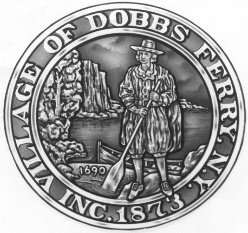 VILLAGE OF DOBBS FERRY112 Main StreetDobbs Ferry, New York  10522TEL: (914) 231-8500 ● FAX: (914) 693-3470RESOLUTION X-2021VILLAGE OF DOBBS FERRY PLANNING BOARD RECOMMENDATION RESOLUTION Property: 100 Danforth Avenue (Section Block and Lot 3.18-154-3.1 and CP, Chauncey Park Zoning District)BackgroundWHEREAS, Lincoln Property Co (“Applicant”) is seeking Site Plan approval to undertake an addition to enlarge the existing open-air terrace by approximately 1,032 square feet (“Project”). The subject property is located at 100 Danforth Avenue, Section Block and Lot 3.18-154-3.1 (“Project Site”).  The Project Site is located in the Chauncey Park (CP) Zoning District; andWHEREAS, this application requires Site Plan approval by the Village Board of Trustees and a recommendation by the Planning Board per Section 300-52 of the Zoning and Land Use chapter; and WHEREAS, The Planning Board has carefully examined the application and the Applicant’s materials as follows: Site Plans prepared by MG New York Architects dated May 13, 2021:A-000 Cover SheetA-001 Existing Survey A-002 Existing Site Plan A-100 Existing Part Plan at Area of WorkA-101 Enlarged Demo Plan at Area of Work A-102 Existing PhotosA-103 Enlarged Proposed PlanA-104 DetailsA-105 Preliminary Planting Palette  Stormwater Management Plan by Hudson Engineering dated August 31, 2021Planning Board application received July 22, 2021Coastal Assessment Form received July 22, 2021WHEREAS, the Planning Board has also reviewed and examined letters, reports, and memorandum from the Board’s consulting engineer and planner; andWHEREAS, the Planning Board conducted a duly noticed public hearing on September 9, 2021, at which time all those wishing to be heard were given the opportunity to be heard, and the public hearing was closed on September 9, 2021; andWHEREAS, the Planning Board deliberated in public on the Applicant’s request for recommendation.Planning Board DeterminationNOW, THEREFORE, BE IT RESOLVED, the Planning Board recommends the application for Site Plan approval with the following additional recommendations as set forth below:The Village Board should require the Applicant to address to the full satisfaction of the Village Engineer, all outstanding stormwater, and engineering issues raised in the hearings and documents submitted to the Board, including the September 7, 2021, engineering review letter.Motion By:			Seconded by: I hereby attest that the above Resolution was approved by the Planning Board at its September 9, 2021 meeting, and that I have been authorized to sign this Resolution by decision of the Planning Board.	              Chairman Hunter	               Date               CHAIRMAN HUNTER  AYE    NAY   ABSTAIN   RECUSE   ABSENT/EXCUSEDSTEPHEN BROSNAHAN  AYE    NAY   ABSTAIN   RECUSE   ABSENT/EXCUSEDROB LANE  AYE    NAY   ABSTAIN   RECUSE   ABSENT/EXCUSEDALLEN HALE  AYE    NAY   ABSTAIN   RECUSE   ABSENT/EXCUSEDLAURA HAUPT   AYE    NAY   ABSTAIN   RECUSE   ABSENT/EXCUSEDPETER WINDER, 1ST ALTERNAATE MEMBER   AYE    NAY   ABSTAIN   RECUSE   ABSENT/EXCUSEDVOTE TOTALS          AYE           NAY          ABSTAIN           RECUSE           ABSENT/EXCUSEDRESULT:MOTION:  MOTION:  MOTION:  MOTION:  MOTION:  